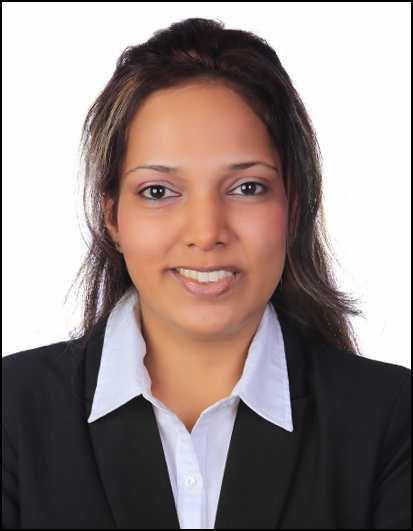 AngeleenaAngeleena.368525@2freemail.com  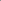 Career Objective​:With my zest for learning and gaining all the experience I can, I look forward to work in a reputed organization and use my knowledge and skills to enhance the organisations reputation and justify my role within the organization.Employment History​:KNK Ship Management6 months​(October 15, 2016 - April 25, 2017)Front Office Executive cum Hr Co-ordinator:Front Desk Executive:Key Responsibilities:Greeting and welcoming the visitors, managers, candidates coming in for interviews,Guiding visitors to enter their accurate details into the logbook for further office recordsAttending to the queries of the callers politely with accurate informationMaintain front office area by organizing the desk and visitor lobby.Keeping the required stationery available at the desk at the time of need.Transferring the calls to the concerned departments as per their requirement.Human Resource Coordinator:Key Responsibilities:Being aware of Company policies and regulations and informing the staff through memos.Managing the daily attendance to the staff, check their Time-in records and mark them as late as per their schedule, Keep records of their leaves as well.Keep a record of total count of the staff daily.Handover Appointment and Experience Letters at the right time.Looking after the attendance and leave records and informing staff to maintain punctuality.Operating on the software ESSL, verifying overall staff attendance.II.	Shelters Unlimited- Estate & Property Developers:5.2yrs​(January 2011 – March 2016 ( 5.2 yrs)Customer Service Agent:​Key responsibilities:Answer calls and assist customers by answering their questions and or referring the callers to a proper source.Take messages and forward to employee voicemail.Distribute and collect incoming and process outgoing mail.Assist in implementing property activities, internal and external contacts with executives, managers, other employees and customers mainly to assist with information exchange, problems and requests.Assist in daily business of managers, which includes general office work, answering customer queries and resolving, sorting and distributing mails.Educate customers on the new schemes and take it further with the customers satisfaction and consent.Schedule meetings, conference calls and appointments with customers.Prepare maintain and distribute activity and event lists.Just Dial India Pvt. Ltd – Mumbai, Indiayrs ( ​August 2004 – October 2009)Information Retrieval Officer (IRO) – 3.10 yrsFloor Leader - 1.4 yrsInformation Retrieval Officer (IRO)​:Key responsibilities:Responsible for inbound calls and business appointmentsEducate customers on the available ad promotions to further enhance their business.Correspondence via phone and e-mail between departments and with clienteleConduct cold calls regarding the feedback of the clientalMaking appropriate decisions and tracking team calls.Floor Leader​:Key responsibilities:Manage the routine office management functions, deal with clients and visitors and maintain corporate relations and provide support to the management on executive levelPreparing daily, weekly and monthly (MIS / Trunk) reportsTrack hourly success, abandoned and landed callsHighlighting and implementing new company procedures and policies, facilitate quick and efficient service to the concerned assigned department.Correspondence via phone and e-mail between departments and with clienteleEstablish and maintain various filling or record management systemsConduct cold calls regarding the feedback of the clientalManage team schedule, handle team comp-offs and leave roastersProviding support to sales team in cases of queries and information requiredUpdating the Sales Team with Memos issued with regards to changes in operational procedures.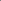 Educational Qualification​:Maharashtra State Board of Secondary and Higher Secondary Education1999Academic Centre​:Carmel of St. Joseph’s School- Mumbai, IndiaDigital Competencies​:Microsoft Office ( Word, Excel & PowerPoint)NIIT Swift Computer Course (Basic)Internet (Researching and Browsing)Accreditation:●	Certificate of International American Affiliate of Montessori Teacher Training Course (1  Year).Certificate of achievement for completion of 120 hrs of National Social Service (N.S.S.) ActivityCertificate holder for intercollegiate singing competition held at S.N.D.T University (Churchgate - HQ) in connection with the English Association in the year 2003Certificate of Social Service for raising funds for ‘The Indian National Foundation For The Blind’●Bachelor in Arts2004Specialization​:SociologyCourse Centre​:S.N.D.T. University – Mumbai, India●Junior College - Commerce (Accounts / Marketing)2001Academic Centre​:St. Anne’s Junior College - Mumbai, India